Enforcement of Physical Placement Motion—Milwaukee County(Notice of Hearing and Motion to Enforce Physical Placement)FILING AND SERVICE FEES $0:  no fee to file this motion $90:  for service through the Milwaukee County Sheriff ($0 with an approved Fee Waiver)For service through sheriff’s departments outside Milwaukee County: fees vary by county (some accept approved Fee Waivers from outside their county; some do not).FORMS and COPIES NEEDEDNotice of Hearing and Motion to Enforce Physical Placement Order (FA-609)  Original and 5 copiesFee Waiver forms, if you qualify  Original only (of both forms)Petition for Waiver of Fees & Costs – Affidavit of Indigency (CV-410A)Order on Petition for Waiver of Fees & Costs (CV-410B)A copy of your most recent court order on physical placement  Original and 5 copiesIf you don't have this document, you can request it through Civil Records by completing a Records Request Form.1 regular-size mailing envelope & 1 postage stampYou can purchase envelopes and stamps in the Milwaukee County Law Library (Room G-8).  Address the envelope to yourself (write your name and address in the center; put the stamp in the top-right corner; don’t write anything in the top-left corner). Don’t put anything inside the envelope.  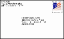 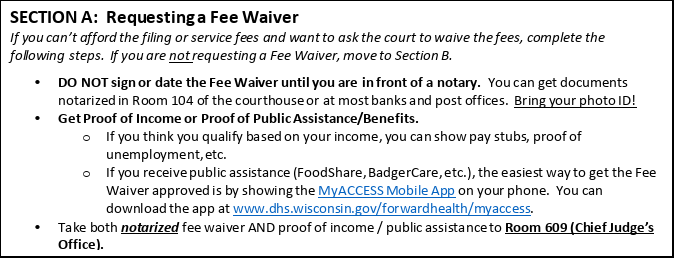 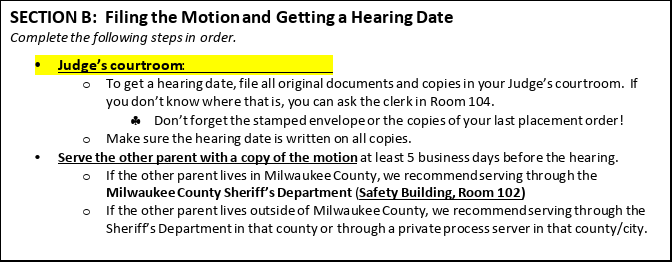 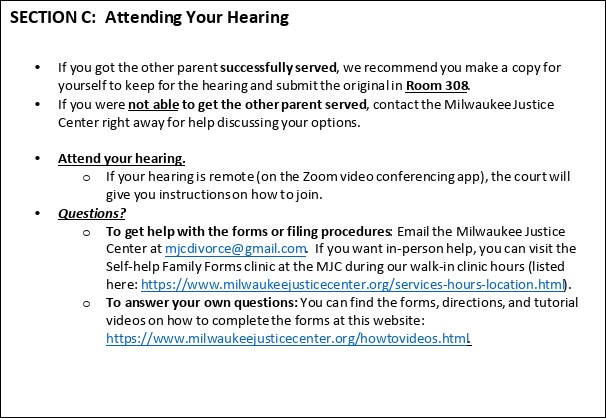 